ANEXO XMODELO ORIENTADOR PARA RESULTADOS ESPERADOS(Estrutura do ficheiro)Identificação da Entidade -Previsão**      Ano 0*** Quantidade Quantidade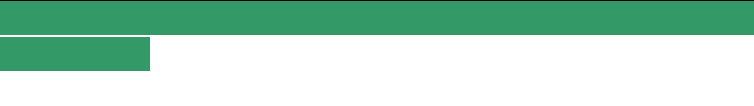 Quantidade	Quantidade* - Os indicadores elencados são meramente exemplificativos, com exceção dos de realização “serviços a prestar/conselheiros e serviços a prestar/entidade” que são obrigatórios. As entidades deverão apresentar, adequados à sua realidade, no mínimo cinco indicadores de realização e um de resultados por área temática.** - Na apresentação da candidatura o quadro deverá ser preenchido até à coluna “Previsão”, inclusive.*** - Dados retirados do diagnóstico referido na alínea a) do n.º4, do art.º14.º da Portaria n.º 151/2016, de 25 de Maio, alterado pela Portaria n.º 54-M/2023 de 27 de fevereirocontinuaçãoPrevisão**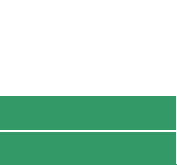 QuantidadeAno 0***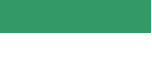 QuantidadeAno 1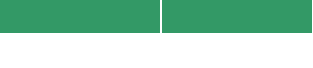 QuantidadeExecução Ano 2 Quantidade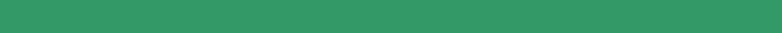 Ano 3QuantidadeTotal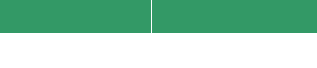 QuantidadeIndicador*Indicador*Indicador*Indicador*designaçãoUnidadeTipoExecuçãoAno 1Ano 2Ano 3TotalQuantidadeQuantidadeServiços a prestar/conselheiro (obrigatório)nºrealizaçãoServiços a prestar/entidade (obrigatório)nºrealizaçãoáreas temáticasnºrealizaçãoáreas temáticas/serviço prestadomédiarealizaçãojovens agricultores c/ aconselhamentonºrealização1º inst. jovens agricultoresc/aconselhamentonºrealizaçãoIndicador*Indicador*designaçãoUnidadeTiporedução incumprimentos/aconselhamento%resultadosredução incumprimentos/condicionalidade%resultadosredução critério%resultadosgravidade/condicionalidade%resultadosgravidade/condicionalidaderedução incumprimentos/jovens%resultadosagricultores%resultadosagricultoresaumento adesão agro-ambientais%resultadosexplorações/entidade%resultadosexplorações/entidadeaumento de inovação nas explorações%resultadosaumento da eficiência na utilização da%resultadosenergia - explorações/entidade%resultadosenergia - explorações/entidadeaumento da eficiência na utilização da%resultadoságua - explorações/entidade%resultadoságua - explorações/entidadeaumento para a orientação para o%resultadosmercado - explorações/entidade%resultadosmercado - explorações/entidadeaumento adesão defesa da floresta -%resultadosexplorações/entidade%resultadosexplorações/entidadeaumento da adesão ao plano florestal%resultadosnacional - explorações/entidade%resultadosnacional - explorações/entidadeaumento da certificação florestal -%resultadosexplorações/entidade%resultadosexplorações/entidade* - Os indicadores elencados são meramente exemplificativos, com exceção dos de realização “serviços a prestar/conselheiros e serviços a prestar/entidade” que são obrigatórios. As entidades deverão apresentar, adequados à sua realidade, no mínimo mais 5 indicadores de realização e 10 de resultados.** - Na apresentação da candidatura o quadro deverá ser preenchido até à coluna “Previsão”, inclusive.*** - Dados retirados do diagnóstico referido na alínea a) do n.º4, do art.º14.º da Portaria n.º 151/2016, de 25 de Maio, alterado pela Portaria n.º 54-M/2023 de 27 de fevereiro* - Os indicadores elencados são meramente exemplificativos, com exceção dos de realização “serviços a prestar/conselheiros e serviços a prestar/entidade” que são obrigatórios. As entidades deverão apresentar, adequados à sua realidade, no mínimo mais 5 indicadores de realização e 10 de resultados.** - Na apresentação da candidatura o quadro deverá ser preenchido até à coluna “Previsão”, inclusive.*** - Dados retirados do diagnóstico referido na alínea a) do n.º4, do art.º14.º da Portaria n.º 151/2016, de 25 de Maio, alterado pela Portaria n.º 54-M/2023 de 27 de fevereiro* - Os indicadores elencados são meramente exemplificativos, com exceção dos de realização “serviços a prestar/conselheiros e serviços a prestar/entidade” que são obrigatórios. As entidades deverão apresentar, adequados à sua realidade, no mínimo mais 5 indicadores de realização e 10 de resultados.** - Na apresentação da candidatura o quadro deverá ser preenchido até à coluna “Previsão”, inclusive.*** - Dados retirados do diagnóstico referido na alínea a) do n.º4, do art.º14.º da Portaria n.º 151/2016, de 25 de Maio, alterado pela Portaria n.º 54-M/2023 de 27 de fevereiro* - Os indicadores elencados são meramente exemplificativos, com exceção dos de realização “serviços a prestar/conselheiros e serviços a prestar/entidade” que são obrigatórios. As entidades deverão apresentar, adequados à sua realidade, no mínimo mais 5 indicadores de realização e 10 de resultados.** - Na apresentação da candidatura o quadro deverá ser preenchido até à coluna “Previsão”, inclusive.*** - Dados retirados do diagnóstico referido na alínea a) do n.º4, do art.º14.º da Portaria n.º 151/2016, de 25 de Maio, alterado pela Portaria n.º 54-M/2023 de 27 de fevereiro* - Os indicadores elencados são meramente exemplificativos, com exceção dos de realização “serviços a prestar/conselheiros e serviços a prestar/entidade” que são obrigatórios. As entidades deverão apresentar, adequados à sua realidade, no mínimo mais 5 indicadores de realização e 10 de resultados.** - Na apresentação da candidatura o quadro deverá ser preenchido até à coluna “Previsão”, inclusive.*** - Dados retirados do diagnóstico referido na alínea a) do n.º4, do art.º14.º da Portaria n.º 151/2016, de 25 de Maio, alterado pela Portaria n.º 54-M/2023 de 27 de fevereiro* - Os indicadores elencados são meramente exemplificativos, com exceção dos de realização “serviços a prestar/conselheiros e serviços a prestar/entidade” que são obrigatórios. As entidades deverão apresentar, adequados à sua realidade, no mínimo mais 5 indicadores de realização e 10 de resultados.** - Na apresentação da candidatura o quadro deverá ser preenchido até à coluna “Previsão”, inclusive.*** - Dados retirados do diagnóstico referido na alínea a) do n.º4, do art.º14.º da Portaria n.º 151/2016, de 25 de Maio, alterado pela Portaria n.º 54-M/2023 de 27 de fevereiro* - Os indicadores elencados são meramente exemplificativos, com exceção dos de realização “serviços a prestar/conselheiros e serviços a prestar/entidade” que são obrigatórios. As entidades deverão apresentar, adequados à sua realidade, no mínimo mais 5 indicadores de realização e 10 de resultados.** - Na apresentação da candidatura o quadro deverá ser preenchido até à coluna “Previsão”, inclusive.*** - Dados retirados do diagnóstico referido na alínea a) do n.º4, do art.º14.º da Portaria n.º 151/2016, de 25 de Maio, alterado pela Portaria n.º 54-M/2023 de 27 de fevereiro* - Os indicadores elencados são meramente exemplificativos, com exceção dos de realização “serviços a prestar/conselheiros e serviços a prestar/entidade” que são obrigatórios. As entidades deverão apresentar, adequados à sua realidade, no mínimo mais 5 indicadores de realização e 10 de resultados.** - Na apresentação da candidatura o quadro deverá ser preenchido até à coluna “Previsão”, inclusive.*** - Dados retirados do diagnóstico referido na alínea a) do n.º4, do art.º14.º da Portaria n.º 151/2016, de 25 de Maio, alterado pela Portaria n.º 54-M/2023 de 27 de fevereiro* - Os indicadores elencados são meramente exemplificativos, com exceção dos de realização “serviços a prestar/conselheiros e serviços a prestar/entidade” que são obrigatórios. As entidades deverão apresentar, adequados à sua realidade, no mínimo mais 5 indicadores de realização e 10 de resultados.** - Na apresentação da candidatura o quadro deverá ser preenchido até à coluna “Previsão”, inclusive.*** - Dados retirados do diagnóstico referido na alínea a) do n.º4, do art.º14.º da Portaria n.º 151/2016, de 25 de Maio, alterado pela Portaria n.º 54-M/2023 de 27 de fevereiro